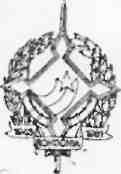 GOVERNO DO ESTADO DE RONDÔNIA.GOVERNADORIADECRETO n.714 de 07 de Dezembro de 1982O GOVERNADOR DO ESTADO DE RONDÔNIA, no uso de suas atribuições legais,RESOLVE:Conceder afastamento ao servidor JOÃO ADÃO INÁCIO, lotado na Prefeitura Municipal de Caçoai, para concluir o curso de Matemática na Faculdade de Filosofia, Ciências e Letras na cidade de Umuarama - PR, no período de fevereiro de 83 a dezembro de I984.JORGE TEIXEIRA DE OLIVEIRA  Governador 